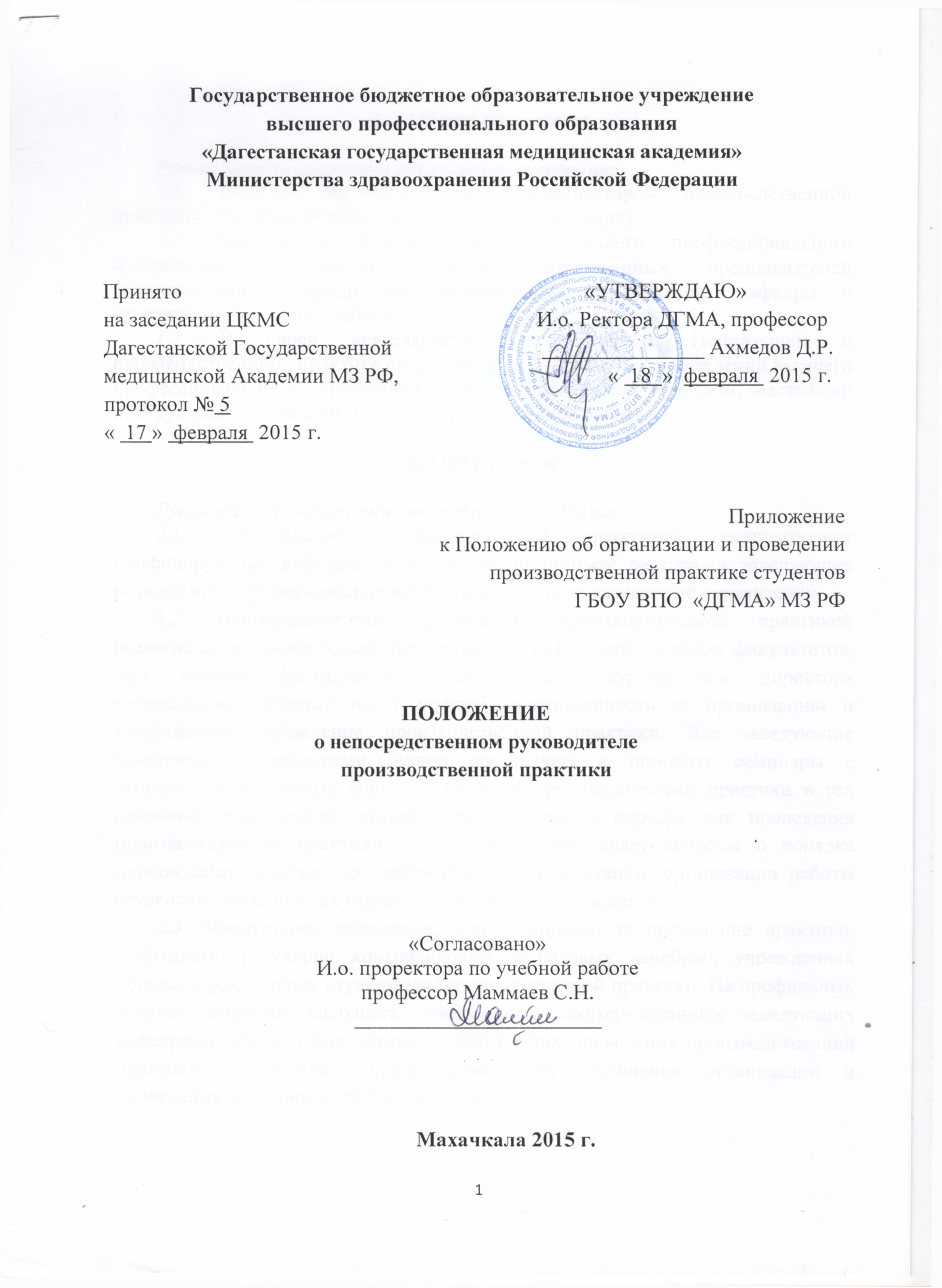 1.    Общие положения        Руководитель практики от учебного заведения:        1.1. Является непосредственным организатором производственной практики студентов в организации (далее - организация).        1.2. Назначается приказом ректора высшего профессионального образования из числа высококвалифицированных преподавателей профилирующих кафедр по представлению руководителя кафедры и проректора по учебной работе.        1.3. В своей деятельности руководствуется Положением о производственной практике студентов образовательных учреждений высшего профессионального  образования,  рабочей  программой  практики,  настоящей инструкцией и указаниями проректора по учебной работе.2. Обязанности        Руководитель практики от учебного заведения:        2.1. Руководство производственной практикой осуществляют профилирующие кафедры ДГМА согласно приказу ректора, а заведующие кафедрами несут персональную ответственность за качество её организации.    2.2. Непосредственное руководство производственной практикой возлагается на заведующих профильными кафедрами, деканов факультетов, пом. деканов факультетов соответствующих курсов, зам. директора медколледжа, которые несут полную ответственность за организацию и качественное проведение производственной практики. Все заведующие клиническими кафедрами: лично организуют и проводят семинары с заместителями главных врачей и базовыми руководителями практики в тех лечебных учреждениях, которые прикреплены к кафедре для проведения производственной практики. На семинарах обсуждает вопросы о порядке прохождения практики, о требованиях к документации, организации работы студентов, обязанностях студентов и базового учреждения.  2.3. Заведующим кафедрами, ответственными за проведение практики, необходимо регулярно контролировать в базовых лечебных учреждениях порядок прохождения студентами производственной практики. На профильных советах академии заслушать отчеты всех заинтересованных заведующих кафедрами, деканов факультетов о результатах проведения производственной практики, недостатках, предложениях для улучшения организации и проведения практики в следующем году.        2.4. К прохождению производственной практики допускаются студенты, выполнившие учебный план. За три дня до начала производственной практики деканаты подают сведения в отдел практики о допущенных студентах.        2.5. Для руководства практикой студентов назначаются руководители практики от ДГМА из числа сотрудников профилирующих кафедр и от ЛПУ, непосредственный и  общий руководитель из числа наиболее опытных сотрудников учреждения.         Руководители практики назначаются приказом по учреждению.        2.6. Сведения об общем и непосредственном руководителе от ЛПУ должны быть предоставлены в отдел практики ДГМА.         2.7. Сведения о руководителях производственной практики от кафедр подаются в отдел производственной практики.        2.8.  Деканаты факультетов:       - информируют обучающихся о сроках и месте проведения производственной практики;       - организуют проведение курсовых собраний по организационно-методическим вопросам с участием преподавателей, ответственных за производственную практику;       - организуют и контролируют  прохождение студентами медосмотра;       - организуют обсуждение результатов практики на заседаниях Ученого совета факультета;        - контролируют своевременность сдачи отчетной документации и проведения зачетов по итогам производственной практики.       2.9. Обязанности вузовского руководителя практики:        -ознакомить студентов с программой практики;        -осуществить распределение и перемещение студентов по местам практики согласно графику. Графики работы студентов должны быть во всех отделениях (подразделениях) ЛПУ, где проходит практика. Графики работы согласовываются с заведующими отделениями (подразделениями) ЛПУ;        -установить взаимодействие с общим и непосредственным руководителями практики на базе, совместно проводить контроль исполнения студентами программы практики;        -в день выхода студентов на базы практики сопроводить студентов на рабочие места и проверить соответствие этих рабочих мест требованиям программ практики;        -проводить инструктаж по технике безопасности, контролировать её соблюдение;        -осуществлять контроль выполнения графика работы студентов;        -участвовать в подготовке методической документации (разработки, программы, планы, аттестационные билеты и др.) по производственной практике студентов ДГМА совместно с сотрудниками отдела по производственной практике;        -оказывать методическую помощь студентам, общим и непосредственным руководителям ЛПУ;        -следить за дисциплиной студентов в период прохождения практики, выполнением правил внутреннего распорядка лечебного учреждения;        -контролировать выполнение студентами программ практики, перечня манипуляций, обеспечивать текущие зачеты совместно с непосредственными руководителями по наиболее сложным манипуляциям;        -регулярно контролировать ведение дневников;        -оказывать практическую помощь студентам при отработке навыков и умений;        -вести журнал руководителя с описанием объема работы, почасовой нагрузки, включать эти данные в отчет с анализом работы студентов и организации практики на базе;        -регулярно информировать сотрудников отдела производственной практики о ходе практики;        -участвовать в аттестации студентов по итогам практики;        -участвовать в организации и проведении итоговой конференции по окончании производственной практики;        -по окончании производственной практики студентов составить отчет по итогам практики;        2.10. Обязанности базовых руководителей практики ( руководителей в ЛПУ)        Общего руководителя:        -распределять прибывших на практику студентов по рабочим местам согласно графику, перемещать студентов по отдельным функциональным подразделениям и отделениям учреждения здравоохранения в соответствие с программой практики, ознакомить студентов с задачами, структурой, функциями и правилами внутреннего распорядка учреждения, в  котором проводится практика, контролировать ход прохождения производственной практики студентов;          -проводить инструктаж по технике безопасности;        -нести ответственность за правильное использование студентов на практике в соответствие с программами обучения;        -контролировать работу непосредственных руководителей практики;        -утверждать характеристики работы практикантов;        Непосредственного руководителя:        -составлять график работы студентов на весь период нахождения их на практике в структурных подразделениях ЛПУ и контролировать его соблюдение;        -знакомить студентов с техникой безопасности при работе в курируемом им подразделении ЛПУ;        -обеспечить овладение практическими навыками и умениями студентами согласно программам практики;        -ежедневно  проверять,  оценивать  и  заверять  подписью  дневники  производственной практики студентов;        -составлять характеристики работы студентов к моменту окончания ими практики;      -при завершении практики непосредственные руководители совместно с методическими руководителями на лечебной базе в специально оборудованном помещении проводят аттестацию студентов по практической подготовке.        2.11. Готовит студентов-практикантов   к студенческой конференции по итогам учебно-производственной практики.3. Отчет руководителя практики        3.1. Оформляет и по окончании практики сдает  руководителю по производственной работе профилирующей кафедры документацию об итогах практики:        3.1.1. Отчет руководителя практики;        3.1.2. Дневники студентов;        3.1.3. Отчеты практики студентов;        3.1.4. Характеристика на студента;        3.1.5. Зачетная ведомость.        3.2. Готовит заключение  по итогам практики  для  обсуждения  на ЦКМС, на факультетском совете по специальности.4. Права        Руководитель практики от лечебного заведения имеет право:        4.1. Представлять лечебное заведение на прохождение производственной практики и и зачетных комиссий при аттестации практикантов;        4.2. Вносить предложения по совершенствованию содержания, организации и управления производственной практикой;        4.3. Участвовать в оценке деятельности руководителей практики от лечебного заведения и непосредственного руководителя производственного  обучения;        4.4. Выставлять студентам итоговые оценки за практику, выдвигать отдельных практикантов на поощрение за успехи в производственной практике.5. Ответственность        Руководители практики от учебного заведения и лечебного учреждения несет ответственность за:        5.1. своевременное   обеспечение   студентов   и   руководителей   практики   от организации учебно-методической и организационной документацией; отправку студентов на места практики;        5.2. оформление и своевременное предоставление отчетной документации по итогам практики.Начальник учебно-методическогоотдела производственной практики,профессор                                                                                  Магомедов М.Г.